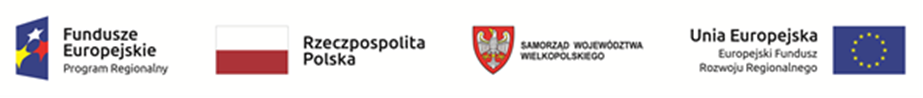 .............................................	   					       ................................(Nazwa i adres wykonawcy)						       (miejscowość, data)Oświadczenie o przynależności do grupy kapitałowejPrzystępując do udziału w postępowaniu o udzielenie zamówienia publicznego w trybie przetargu nieograniczonego pn na budowę budynku Wydziału Farmaceutycznego UMP pn. Collegium Pharmaceuticum w zakresie części: CP1  i CITF wraz zagospodarowaniem terenu oraz robotami towarzyszącymi (PN-32/19), informuję, że:* nie należę, wraz z pozostałymi Wykonawcami, którzy złożyli ofertę w niniejszym postępowaniu,  do tej samej grupy kapitałowej, o której mowa w art. 24 ust. 1 pkt 23 ustawy Prawo zamówień publicznych, 
w rozumieniu ustawy z dnia 16 lutego 2007 r. o ochronie konkurencji i konsumentów (Dz. U. z 2018 r., poz. 798 ze zm.)* należę, wraz z  wykonawcą, ………………………………(nazwa wykonawcy/Wykonawców) który złożył ofertę w niniejszym postępowaniu, do tej samej grupy kapitałowej, o której mowa w art. 24 ust.1 pkt 23 ustawy Prawo zamówień publicznych w rozumieniu ustawy z dnia 16 lutego 2007r. o ochronie konkurencji 
i konsumentów (Dz.U. z 2018 r., poz. 798 ze zm.) (kwalifikowany podpis elektroniczny osoby/osób uprawnionej/uprawnionych do reprezentowania wykonawcy  i składania oświadczeń woli w jego imieniu)* niepotrzebne skreślićWraz ze złożeniem oświadczenia Wykonawca może przedstawić dowody, że powiązania z innym Wykonawcą nie prowadzą do zakłócenia konkurencji w postępowaniu o udzielenie zamówienia.